Unit 1 FundamentalsEconomics – study of how people & societies choose to use scarce resources to satisfy their needs & unlimited wants Scarcity is the #1 ongoing problem that all economists face In order to be considered scarce, a good or service must be (1) limited, (2) desirable, (3) have a price/costScarcity affects the choices of both the consumer (person who buys goods & services for personal use) & the producer (person who makes goods or provides services)Factors of production – economic resources needed to produce goods and services (productive resources) Land – includes all the natural resources found on or under the ground that are used to produce goods and services (raw materials)water, forests, wildlife, minerals, oilLabor – all the human time, effort & talent that go into the making of productsworkforce Capital – all the resources made and used by people to produce & distribute goods and servicesPhysical capital: tools, machinery, factories, airplanes, offices, warehousesEntrepreneurship – combination of vision, skill, ingenuity & willingness to take risks that is needed to create & run new businessesinnovators, inventors, “risk takers”Marginal Costs and Benefits - practice of examining the costs & expected benefits of a choice as an aid to decision making is called cost-benefit analysis (“Thinking at the Margin”)Marginal cost is the cost of using one more unit of a good or serviceMarginal benefit refers to the benefit or satisfaction received from using one more unit of a good or service Utility – benefits or satisfaction gained from the use of a good or serviceLaw of Diminishing Marginal Utility states that the marginal benefit from using each additional unit of a good or service during a given time period tends to decline as each is used “THERE IS NO SUCH THING AS A FREE LUNCH!” (TINSTAAFL)There’s ALWAYS a COST!The alternative you give up when making an economic choice is called a trade-offOPPORTUNITY COST of an economic decision is the value of the next-best alternative over another (#1 trade-off)Production Possibilities Curve (PPC) – graph used to illustrate the impact of scarcity on an economy by showing the maximum number of goods or services that can be produced using limited resourcesThe PPC is based on 4 assumptions:Resources are fixed (no way to increase the availability of factors of production)All resources are fully employed (no waste resources; economy is at full production)Only 2 things can be produced (capital & consumer goods)Technology is fixed (no technological breakthroughs to improve methods of production & efficiency) 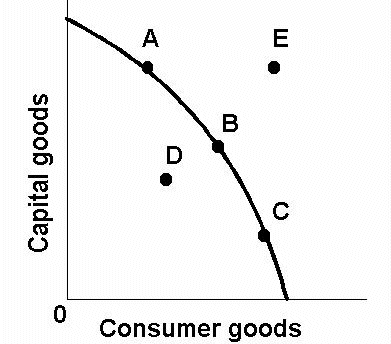 PPC shows that nothing is free & everything has an opportunity cost, if society wants more of one thing it must give up something in return Efficiency – condition in which economic resources are being used to produce the maximum amount of goods & services (on the curve – Full Employment)Inefficiency – condition in which economic resources aren’t being used to their full potential (economy in a Recession)Law of increasing opportunity costs states that as production switches from one product to another, increasingly more resources are needed to increase the production of the second product, which causes opportunity cost to rise (reason why the curve is concave/bowed & not straight)3 things that cause the PPC to shift outward (growth)Increase productive resources (F.O.P including human capital)  New technology & efficiencyInternational Trade Adam Smith challenged mercantilism (economic system where the gov’t controlled trade & favored economic independence) & instead promoted the concept of free trade in his book The Wealth of Nations (1776) Laissez-faire – economic policy of allowing owners of industry and business to dictate their prices and working conditions without governmental interference (“allow to do”) Smith’s 3 natural laws of economics:Law of self-interest – people work for their own goodLaw of competition – competition forces people to make a better productLaw of supply and demand – enough goods would be produced at the lowest price to meet the demand in a market economyCapitalism – economic system in which the factors of production are privately owned and money is invested in business ventures to make a profitFundamentals of Market EconomiesSpecialization – people concentrate their efforts in the areas in which they have an advantage; allowing people to trade with the most efficiencyDivision of Labor – separation of tasks so workers perform fewer tasks in order to operate more efficiently Productivity – average amount of output (good or service) per unit of labor input Means to do more with less Capital investments & technology allow increased efficiency Voluntary Exchange – act of buyers & sellers willingly & freely engaging in market transaction where both parties benefit Economic System – method used by society to allocate/distribute the scarce resources in order to bring goods and services to the peopleAll economic systems must answer the 3 basic questions:What to produce?How to produce?For whom to produce?Traditional economy – relies on habit, custom, or ritual to decide the 3 economic questions Market economy – economic decisions are made by buyers & sellers trading freely AdvantagesAbility to adjust to change based on consumer demand & producer supplyAbility to have a voice in the economyHigh degree of individual freedomLimited gov’t involvementVariety of goods & services createdHigh degree of consumer satisfactionDisadvantagesInability of the market to meet every person’s basic needsInadequate job of providing some highly valued services like justice, education, infrastructure, & health careCitizens may face a level of uncertainty & the prospect of economic risk, loss, & failure Command Economies – in a centrally planned economy, the central government decides how to answer the three economic questions (Socialism & Communism)AdvantagesAbility to drastically change direction in a relatively short period of timeLittle uncertainty for its citizens because workers are forced into state sponsored laborDisadvantagesCitizen needs may not be met: starvation, poor healthcare, lower standard of livingConsumer wants aren’t met since consumer goods aren’t produced Hard work isn’t rewarded/no worker incentivesIndividual initiative goes unrewardedCitizens have very few rights, liberty, & freedomsBureaucracy delays decisions that need to be made & little flexibility to deal with day-to-day problemsMixed Economies – market-based economy in which government plays a role in the market to help with poverty, unemployment, public safety, health care, education, etc.  Most modern economies are mixed economies (U.S., Japan, England)AdvantagesGov’t is still limited in scope Provides freedoms & benefits: Free Enterprise/Business Ownership, Social Welfare, Profit Earnings, & Political FreedomsGov’t is active in economy & provides support & directionDisadvantagesDepends on how “mixed” the economy isSocialism – political & economic system in which the gov’t controls the means of production to distribute among the community as a whole to prevent economic & social suffering Communism – absolute socialism advocating a classless society and all property is publicly owned and each person works & is paid according to their abilities & needs (MARXISM)Advantages of a Free Enterprise System Economic Freedom – Individuals’ right to choose your occupation & what to buyPrivate enterprise – business or industry that is managed by independent companies or private individuals rather than by the state (private ownership)Patents - set of exclusive rights granted by the gov’t to an inventor for a limited period of time in exchange for detailed public disclosure of an invention Private Property Rights – Individuals & businesses own property; have the right to buy and sell as much property as they want with limited gov’t interference Competition – efforts among sellers/producers to attract consumers at various prices Profit Motive – force that incentivizes people & organizations to improve their material well-being by being monetarily rewarded for innovations, efficiency, and entrepreneurshipConsumer sovereignty – the desires & needs of consumers control the output of producersRole of Government in a Market EconomyGovernment acts an informer, protector, provider, and regulator Government has the responsibility to protect property rights, inform the public and oversee business activities Public sector – part of the economy that involves the goods provided by the government Private sector – part of the economy that involves the goods provided by private firms Public Good/Service – shared good or service for which it would be impractical to make consumers pay individually and to exclude nonpayers (gov’t provided)Education, Military, National Park, Police, Infrastructure (Highways, Bridges, etc.)  Redistribution of Income is when the gov’t takes from one group & reallocates to another group Transfer payments – transfers of income from one person or group to another even though the receiver does not provide any goods or services in returnWelfare, Social Security, etc.Safety net – gov’t programs designed to protect people from economic hardshipsExternality – side effect of a transaction that affects someone other than the producer or buyer Negative Externality – negative effects experienced by people that had no part in the consumption of a good or service Secondhand smoke, chemical waste dumping, foreclosures & property valuesPositive Externality – Goods/services that generate benefits to many people, not just those who pay for the goods Education, better technology, medicine, infrastructure, etc. Subsidy – gov’t payment that helps cover the cost of an economic activity that’s considered to be in the public’s best interest Economic and Social Goals of a Market EconomyEconomic Freedom – freedom to buy or sell what we want, make choices with little interference by the government Economic Efficiency/Innovation – making the most of scarce resources, using your resources wisely and productively by improving upon existing technology Economic Growth – improving the economy from year to year, improving people’s standard of living Full Employment – highest amount of the labor force that could be employed within an economy at any given time (95% employment rate)Economic Security – government will provide a safety net in times of economic downturns Economic Predictability/Price Stability – knowing that goods & services will consistently be available at stable prices Economic Equity – Fair work for fair pay; being paid according to your skill level   Unit 2 Personal FinanceIncentives are things (rewards & punishments) offered to you to help in the decision-making process. Cost-Benefit Analysis – analysis the marginal cost and benefits of every decision based on incentives (rational decision making)If MB > MC then do it!If  MB < MC then it’s probably not the best choice to make Financial Institutions and InvestmentsCommercial banks: financial institutions that receive deposits of money, extend credit, and provide loans.Credit unions: are cooperative associations that serve only their members. They offer checking and savings accounts, as well as grant loans.Interest rates on loans are usually lower at a credit union than at commercial banks, but you must be a member of that credit union How do banks make money (profit)? Making loans and charging Interest RatesFractional Reserve Banking is when banks hold only a small portion of deposits to cover potential withdrawals and then loans the rest of the money out. To avoid a BANK RUN the Federal Reserve (US central bank) mandates that all banks hold a certain amount of money in their reserves called the Reserve Ratio (currently 10%)Banks can literally “make money appear out of thin air!” using the money multiplier                          1_______          Reserve Ratio (RR) Why should you invest?RetirementSo your money is making an “income” due to compounding interestRisk and Return have a direct relationship. The riskier the investment, the higher the rate of return possible. Investor assumes a greater risk that a portion of or all of the money invested could be lost. Investments from Riskiest to Least RiskyStocks – shares in a company that an individual/organization purchases, giving that person /entity part ownership Bonds – loans to either a company or the gov’t (I.O.U.’s with interest) Mutual Funds – pool money from a number of investors to buy a range of investments: stocks, bonds, short-term money-market instruments, or other securities (diversified portfolioCertificates of Deposit (CDs) – timed savings account that pays higher interest rates than savings but charges penalties for early withdrawal before maturity Savings Account – Income that is not spent on consumption but is put aside (very low interest rate; more of a holding account than anything)High RiskLow RiskTaxes and 3 Types of Tax StructuresProgressive Tax – % of income paid in taxes increases as income increases More you make, more they take, so wealthy bear the burdenFederal Individual Income Tax Proportional Tax – % of income taxes remains the same for all income levels (Flat tax)Everyone pays the same %, so no one bears the burdenSales TaxRegressive Tax – % of income paid in taxes decreases as income increases More you make, less they take, so lower income earners bear the burdenSales Tax – a general state or city tax levied on a product at the time of saleSales Tax affects lower income groups more than higher income groups (regressive tax) Credit – an agreement under which a buyer receives goods and services at the present time in exchange for a promise to pay for them at a future timePrincipal – amount of money that has been borrowed (original debt amount)Interest – amount of money that a lender charges a borrower in exchange for the use of their moneyThe cost of credit is INTEREST!Credit Cards v. Debit CardsWhen you use a credit card, you are borrowing money from the credit issuers as a loan that you will pay back with interestAPR is the annual percentage rate that is charged for borrowing; these rates vary (usually 10%-20%) and can dramatically increase if you are late or miss a paymentWhen you use a debit card, you are using your own money from your banking account, so there is no interestBut remember that you must have the money in your bank account, or you could be penalized with bank finesSimple v. Compound InterestSimple Interest – is a rate that is applied only to the value of the principal Simple interest grows slowlyCompound Interest – is interest applied to both the principal and the interest You pay interest on interest; so compound interest grows fastWhat are some factors that affect Credit Worthiness?Credit HistoryDebt is the amount of money that you owe a lender from borrowingCredit score is a number based on your history as a borrower; bad debt damages your credit scoreCredit worthiness is when a lender uses your credit score to determine what type of loan you can receiveIf your credit score is high, lenders will loan you money at a lower interest rate (600-800)If your credit score is low, lenders will loan you money at a higher interest rate (599-499) Employment (Income)How much money you make determines loan amount since you must be able to prove you have the ability to pay back the loanEducationHigher your education level, the more credit lenders make available to you (human capital matters!!!)AgeTypes of InsuranceInsurance – money paid to an insurance company for assurance that, if what they value is lost or damaged, the insurance company will pay for their lossAutomobile – covers cars (vehicles) Costs-determined by the type of car, driver experience, driver age, driver’s education/grades, driver’s city of residence, mileage drivenPaid monthly, quarterly, every 6 months or yearlyHealth – covers doctor visits, prescriptions, and other medical costsPaid monthlyDifferent prices determined by different plans for different services/copays/coveragesPremiums: payment for insurance Deductibles: dollar amount of expenses that must be paid out of pocket before an insurer will pay any expenses for loss or liabilityHigh premium = low deductibleLow premium = high deductibleLife – provides money to the beneficiary in the case of deathCosts-determined by the age of the insured and amount to be paid at deathPaid premium monthlyDisability –covers income if you are unable to work for short or long periods of timeCosts- determined by salary, and benefit if you are out of workPaid monthly premiumProperty – covers property, land, homesCosts-determined by how much the property is worth, credit score, and locationHuman CapitalSignificance of Investing in education, training, and skill developmentThe more education/training the more money you will make and the greater quality of life you experience If you possess a skill no one else does you will be able to command more money for that skill and have greater job security Unit 3 MicroeconomicsMicroeconomics - interaction between households, businesses, and government in the marketsHousehold – Individuals who “demand” goods & services for utility as consumers  Firm – business organization that use productive resources to “supply” goods & services, which it then sells for a profit (Entrepreneurs) Suppliers transform “inputs” (F.O.P.) into “outputs” (products) Factor Markets – markets where productive resources (F.O.P) are bought & soldHouseholds are sellers of resources to earn an income & Firms are the buyers of Land (rent), Labor (wages), and Capital (interest) Product Markets – markets where finished goods & services are bought & soldFirms sell their goods & services (products) to earn revenue and make a profit to Households who consume goods & service for utility (happiness!)Circular Flow Model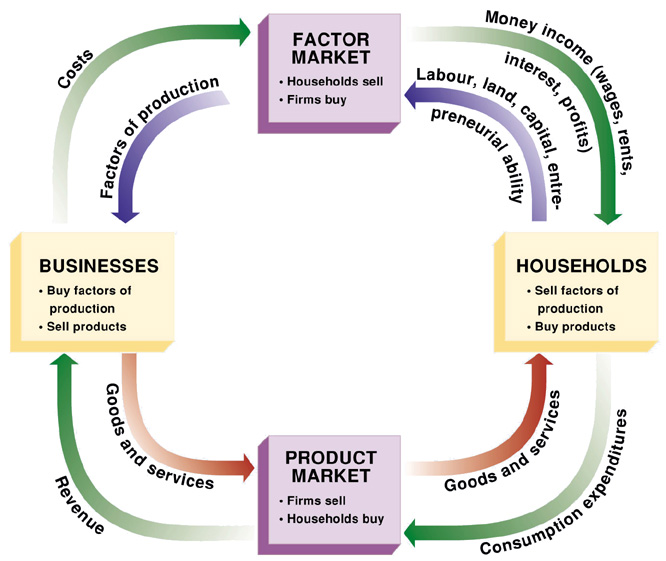 Money serves as the MEDIUM of EXCHANGE in a Market Economy & these transactions always occur because of voluntary exchangeDemandDemand – amount of a good or service that a consumer DESIRES and is WILLING & ABLE to buy at various (all) prices during a given time periodQuantity Demanded (Qd) – amount of a good or service a consumer is willing & able to buy at EACH PARTICULAR PRICE during a given time periodPrice always changes Qd (movement along the curve) but never changes DemandLAW OF DEMAND states that when the price of a good or service falls, consumers buy more of it (vice versa)INVERSE RELATIONSHIP (opposite) between PRICE & Qd, so the more something costs the less quantity people will buy   Price =      Qd or        Price =        Qd Demand Schedule shows the relationship between price & Qd; Demand Curve shows the same info & the curve ALWAYS SLOPES DOWNWARD!Demand goes Down to the DIRT!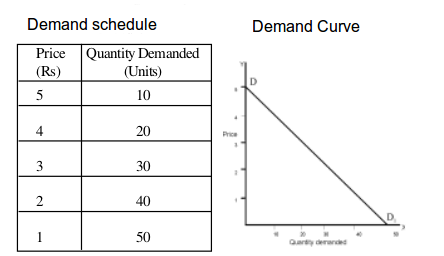 3 Reasons Why Demand Slopes DownIncome Effect/Price – the change in consumption resulting from a change in price,Consumers feel richer when prices drop, poorer when prices rise (“more bang for your buck”)Substitution Effect – people will substitute a similar, lower-priced product for a relatively more expensive one Diminished Marginal Utility – more of a product you use, the less utility (satisfaction) you’ll get from each unit over a given time period Changes in Demand are reflected as a shift in the curveShifts to the RIGHT indicate an INCREASE in demandShifts to the LEFT indicate a DECREASE in demand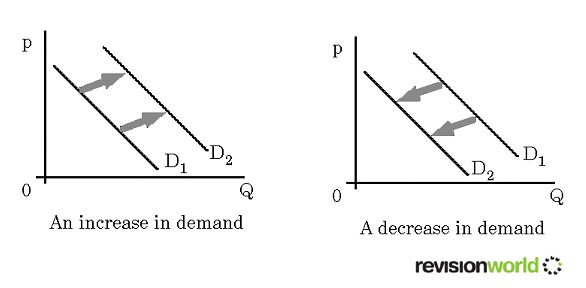 5 Determinants (“Shifters”) of DemandConsumer IncomeDemand increases for Regular Goods if income levels are high and decrease for Inferior Goods and vice versa if income levels decrease Consumer preferences/tastesAdvertisement & PopularityConsumer expectationsMarket size/Population Demand increases if the market size increases & vice versa Prices of related productsSubstitute Goods have an inverse relationshipSubstitute a cheaper product like Almond Milk or Juice if Cow’s Milk is too expensiveComplementary goods have a direct relationshipIf peanut butter becomes less expensive, then the demand for a complementary good such as jelly increases (vice versa) Elasticity of Demand is the degree to which changes in a good’s price affect the quantity demanded (Qd) Elastic Demand exists when a small change in a good’s price causes a major, opposite change in Qdsmall price increase = a LARGE drop in QDP                                               P        D                                 D           Q of soda                                 Q of Insulin          (Elastic)                          (Inelastic)                                                    Inelastic Demand – demand for a good or service are unaffected when the price of that good or service changesDeterminants of Elasticity Necessities v. Luxuries (Need v. Want)  Medicine such as insulin for diabetics is inelastic because it’s life or deathExistence of Substitutes Proportion of Income: % of a person’s total budget used to buy the goodThat’s why items like salt, rubber bands, paper clips, etc. are inelastic The time allowed to adjust for the price changeMore time allowed, the greater the elasticity; like gasolineElastic Demand / Inelastic DemandLuxury items  / Necessities Substitutes   / No SubstitutesExpensive items   / Inexpensive items If Total Revenue increase after a price increase, the demand is INELASTICSupplySupply is the quantity of goods & services that producers (firms/businesses) are WILLING to offer at ALL possible prices during a given time periodQuantity Supplied (Qs) is the amount of a good or service that a producer is willing to sell at EACH PARTICULAR PRICELAW OF SUPPLY – states that producers supply more goods & services when they can sell them at higher prices and fewer goods & services when they must sell them at lower prices Producers’ actions are based primarily on the pursuit of PROFITS!You make a profit when revenues are greater than the costs of productionP =      Qs  or        P =      Qs (direct)                  Price                                                 S                                              QuantitySupply Curves ALWAYS slope UPWARD              (Supply to the Sky!)Quantity Supplied (Qs) – A change in the amount a supplier will produce as a result of a change in priceReflected as movement along the curve Supply – A change in the amount a supplier can produce as a result of a change in one of the non-price determinatesReflected as a shift in the curve Determinants (“Shifters”) of SupplyPrices of Resources/Input CostsCost of producing the good increases/decreases based on the materials necessary to produce (inputs: land, labor, capital)Technology/Productivity Technological innovations improve productivity & increase ability to supply Government Tools: Taxes & Regulations  (Negative Impact)Subsidies (Positive)Subsidy – Gov’t payment that helps cover the cost of an economic activity that can benefit the public as a wholeSubsidies motivate firms to produce because they are guaranteed revenue from the government (shifts Curve to the RIGHT)Competition/Number of Sellers in MarketNumber of sellers – more sellers increases competition & the supply; shifts curve to the right (vice versa) Business/Producer ExpectationsExpectations – suppliers inventory will reflect how they view the economy in the futureSuppliers will increase their inventory if the economy is strong, but reduce inventory if they feel a recession is coming Supply Shocks Supply Shock – a sudden shortage of a good due to a natural disaster or human errorMake sure you understand the Difference between a Change in Quantity Supplied (Qs) caused by price and a Change in Supply caused by the “shifters”Elastic Supply / Inelastic Supply:Quickly          /  Takes Time to ProduceInexpensively   / Cost a lot of MoneyReadily available resources / Not AvailableLAW of DIMINISHING RETURNS – states that as more of ONE input is added to a fixed supply of other resources, productivity increases up to a point; but at some point, marginal product will diminish Profit = Total Revenue – Total CostsPrice – the value of a product as established by Supply & DemandPrices serve as a link between producers & consumers Market Equilibrium – the point of balance where Demand & Supply come together (intersect)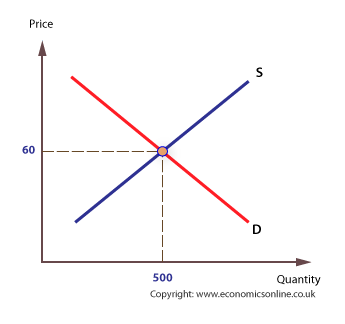 Market clearing price – price that has cleared the market, accepted by both buyers & sellersIn other words, QD = QS Disequilibrium – occurs when the quantity supplied is not equal to the quantity demandedSurplus – result of Qs > Qd, usually because prices are too highShortage – result of Qd > Qs, usually because prices are too low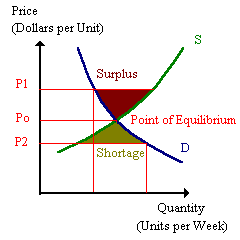 When the Free Market experiences disequilibrium (Surplus or Shortage), a new equilibrium clearing price must be established by producers decreasing (if surplus) or increasing (if shortage) the price & productionPrice Controls:Price Ceilings – gov’t imposed, legal maximum price that can be charged for a good/servicePrice ceilings cause a shortage in the amount of the product Rent control result in appartment shortagesPrice Floors – gov’t imposed, minimum price that can be legally charged for a good or servicePrice floors cause a surplus to occurMinimum wage is a well-known price floorMinimum wage causes a surplus of workers, causing unemployment to rise           Price                                           Can’t go below,                                  so SurplusPrice Floor    - - - - - - - - - - - - - - Equilibrium - - - - - - - - - Price Ceiling- - - - - - - - - - - - - - -                               Can’t go above,                                 so Shortage                                                                QuantityMarket StructuresPerfect Competition (Pure) is the simplest & most competitive market structure; a large number of firms producing identical products 4 characteristics:Identical ProductsMany buyers and sellersMarket Price (everyone knows the price)No barriers to entry No firm can control the price because price is determined strictly by supply & demand in the market (Firms are “price takers”)Examples include fresh produce (fruits & vegetables)Monopolistic Competition – many companies selling similar products but not identical; brand control (“little monopolies”) 4 Characteristics:Many buyer and sellersSlight control over priceSimilar Products (Brand Differentiation)main difference between perfect & monopolistic competitionLow barrier to entry  Examples include fastfood restaurant chains, clothing retailers, etc.Don’t confuse Monopolistic Competition with MonopoliesOligopoly – a market structure in which a few large firms dominate a market; a few of the largest firms produce at least 70-80% of the output.4 Characteristics:A few firms (2-3) dominate the market Identical/slightly different productsMarket PowerHigh Barriers to Entry Examples: Automobile industry, commercial airlines, oil cartels, web browsers, smartphones, etc. Collusion – businesses work together to agree to price fix, which damages the free market (sell at the same or very similar prices)Cartel – a formal organization of producers that fix prices and control supplyOPEC: Organization of Petroleum Exporting Countries Most U.S. businesses are either monopolistic competition or oligoplies; and both practice non-price competition (using incentives such as free shipping, coupons, rebates, & customer service to gain your business rather than lowering actual prices or price match guanratneeing with competitiors to avoid Price Wars)  Monopoly – when one company controls the market of a good/service and can effectively dictate prices (least competitive) 4 Characteristics:One SellerNo Substitutes“Price Maker”/Total Market PowerComplete Barrier to Entry Examples: Standard Oil in late 1800s Business OrganizationsBusiness organization (firm) – establishment formed to bring goods & services to consumers in the marketSole proprietorship – a business owned by one personMost common type of business (75% of all U.S. businesses) AdvantagesEasy to start up, manage & dissolve/liquidate You keep ALL the PROFITSNo separate business taxesDisadvantagesUNLIMITED LIABILITYLiability – legal obligation to pay debts/injury settlements incurred by the businessDifficult to raise financial capitalLimited managerial experienceHard to attract qualified employeesLimited life of company (dissolves when owner is gone)Partnership – business owned by at least 2 peopleLeast common business organization (about 5%)General Partnership – each partner is responsible for everythingLimited Partnership – some partners are not “active” Articles of Partnership – outline the type of partnership, to the state, between partners.AdvantagesEasy to start & easier to manage (partners bring different strengths & expertise) Easier to raise financial capital than sole proprietorshipMore efficient operations (larger, more capital & specialization)Easier to attract better/qualified employees DisadvantagesConflict between partnersUnlimited Liability & Limited life of businessCorporation – business organization owned by individual shareholders, each of whom faces limited liability for the firm’s debtAccount for 20% of all businesses, but 90% of all products soldConsidered a separate legal entity (legal being)Corporations issue STOCK (Shares) to investors (Shareholders)Shareholders can receive DIVIDENDS & are the OWNERS of the business, but face no liability for the firm’s obligationsIf own the majority (51%) of the stock, then you control the companyAdvantagesEasy to raise financial capital by selling stock or issuing bondsAbility to offer higher salaries & greater benefits allows corporations to recruit the best, brightest, most talented, ambitious, and professional employees & managersLimited liabilityUnlimited life (transfer ownership by selling stock) DisadvantagesCan be difficult and expensive to get CHARTER to start corporationShareholders usually have little input in the corporationDOUBLE TAXATION of corporation profits Much more Government Regulation Merger – corporations combine with another company to become one entity Horizontal merger – firms in the same market with a similar good or service merge Facebook & Instagram; AT&T & Direct TVVertical merger – firms merge together to control all phases of the product from production to sales Unit 4 MacroeconomicsMacroeconomics – the study of the entire economy that focuses on 3 components:Economic Growth/Output (GDP) Full Employment (Unemployment Rate)Price Levels (Inflation) GDP – the monetary value (dollar amount) of all final goods & services produced within a country’s national borders in a given time period (yearly)Even if it’s produced by a foreign countryGDP is the most important indicator of the nation’s economy.GDP is a measure of NATIONAL OUTPUT!  It’s computed QUARTERLY (every 3 months)				Components of GDP (4 sectors of the Economy)Consumption – (1) Private sector that includes household consuming goods & servicesInvestment – (2) Business sector investing in capital goods (grows the economy)Government – (3) Public sector: all 3 levels of government revenue from taxation & spendingNet Exports – (4) Foreign sector includes all consumers & producers outside the U.S.Output-Expenditure Model (Aggregate Demand)GDP = C+I+G+(X-M) or C+I+G+XnConsumption accounts for approximately 70% of GDP in AmericaInvestments is about 10-15%Government is nearly 20%Xn Net Exports is -5% (meaning U.S. has a trade deficit & imports more products than it exports)(X-M) means Exports minus Imports GDP Does Not MeasureIntermediate products – inputs used to produce final goods & services (excludes double counting)Secondhand sales – sales of used goods (yard sales, E-bay, Craig’s List)Nonmarket transactions – transactions that don’t take place in the legal market or aren’t reported (babysitting, lawn care, home repairs done by homeowner)Underground economy (aka: the “BLACK MARKET”) – market activities that go unreported because they are illegal (illegal drugs, prostitution, stolen goods, gambling)Transfer payments – Gov’t redistribution money programs (social security, welfare, entitlements) GDP does not tell what is produced & does not indicate the country’s quality of lifeNominal GDP – GDP measured in current prices not adjusted for inflationReal GDP – GDP expressed in fixed unchanging prices, adjusted for inflation Nominal GDP is the price, which will continue to rise yearly due to inflation, while Real GDP is the actual outputs.  To find real GDP you calculate the increase in prices using the GDP deflator formula:Real GDP = nominal GDP/ (price index/100)Disposable Income (DI) = the money you actually have to spend, after taxes.Real GDP per capita is real GDP divided by the total population & reflects each person’s share of real GDP. This is the usual measure of a nation’s standard of living.Business Cycles – economy-wide fluctuations in a market or economy over several months or years 4 Phases of the Business Cycle Recovery/Expansion – period of economic growth as experienced by real GDPPeak – when real GDP stops risingContraction/Recession –  economic decline marked by falling real GDP (unemployment rate increases)Trough – economy reaches its lowest point, real GDP stops falling; “bottomed out”Business Cycle Real                                      Peak GDP                                                                                                                   Full Employment                                                              Contraction                 Recession            Expansion                             Recovery                                                      Trough                                                            TimeRECESSION is a decline in REAL GDP for 2 or more consecutive quarters (6+ months)DEPRESSION is a prolonged and severe recession4 Things that influence Business CyclesBusiness Decisions – investments in physical capital, inventory adjustments Interest Rates & Credit – easy money v. tight money (low or high interest rates)Producer/Consumer Expectations – consumer & producer confidence in the economy External Factors/Supply Shocks – oil prices, politics, war, natural disasters Economic growth is a sustained increase in an economy’s real GDP Raises the Standard of LivingLowers Unemployment rateReduces Gov’t transfer payments Increases the tax base &  Increases wages due to competition for laborAggregate Demand (AD) – the total amount of goods & services that households, businesses, government, and foreign purchasers will buy at each & every price levelAD = C + I + G + XnA change in any one of the 4 components will cause the AD curve to shift right (increase) or left (decrease) and impact the macroeconomyAggregate Supply (AS) – the total amount of goods & services that producers will provide at each & every price levelA change in (1) input costs, (2) productivity/technology, or (3) business taxes/regulations/subsidies will cause the AS curve to shift right (increase) or left (decrease) 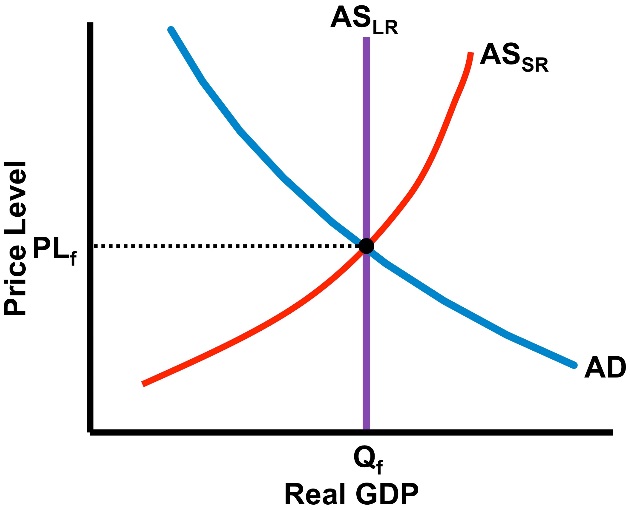 Long-run Aggregate Supply (LRAS) is the vertical line where AD and AS intersect at the equilibrium and demonstrates an efficient economy operating at full employment (95%) or at the natural rate of unemployment (5%)LRAS is the same line as the PPC outward curve and Business Cycle growth tend line, which shows an economy at sustainable full employmentAny point or movement inside, below, or to the left of the line shows a recession; and any point outside, above, or to the right shows economic growth but inflation UnemploymentLabor force is the total number employed + unemployed adult workersLabor Force Includes:16 years or olderNot in the militaryNot institutionalized (not in jail, assisted living, etc)Those considered Employed Worked for pay or profit 1+ hours weeklyWorked without pay in a family business for 15+ hours	 Have jobs but didn’t work due to illness, weather, vacations, leave of absence (maternity), or labor disputesIf you’re not employed by these standards and ACTIVELY LOOKING FOR WORK within the past 4 weeks, then you are considered UNEMPLOYED!Unemployment Rate – percentage of people in the CIVILIAN labor force who are unemployed Unemployment rate doesn’t include those who have given up looking for a job (dropped out discouraged workers), those who don’t want a job, and those underemployed (overqualified for their job or working part-time when seeking full-time employment.Natural Rate of Unemployment (NRU) is 5%4 Types of UnemploymentFrictional – caused by movement in the economy & is always present, resulting from temporary transitions made by workers & employers It means workers have choices: changing jobs, looking for your first job out of high school or college, or a stay-at-home parent goes back to work Seasonal – occurs as a result of seasonal change or when industries slow or shut down for a seasonLifeguards or Six Flags workers in the summer, Christmas holidays, etc.Structural – jobs that are permanently lost due to changes in technology (workers replaced by increases in technology), outsourcing jobs to other countries, consumer tastes, or in the way the economy is structured & not coming backWorkers being replaced by machines Cyclical – rises during recessions & economic downturns due to swings of the business cycle Most harm unemployment; government tries to help out with fiscal policy & the Fed uses monetary policy to stimulate economic growth Cyclical unemployment is not part of the NRUInflationInflation – a general & sustained increase in the average price level of ALL products in the economy, causes money to hold less value & decreases the purchasing power of the dollarInflation rate is the % change in the price level from the previous period or base yearNatural rate of inflation is 3% or lessConsumer Price Index (CPI) – an index used to measure inflation; measures the overall cost of goods and services commonly purchased by consumersCPI = Current-year cost / base-year cost x 100Causes of InflationDEMAND-PULL – when aggregate demand for goods & services exceeds existing supplies  Aggregate Demand (AD) for goods increases faster than Aggregate Supply (AS), so there is a shortage of goods & services that cause prices to increase“Too many dollars chasing too few goods” due to excess monetary growth caused by the Federal Reserve’s “easy money” policy of low interest rates Price Level                                      AS             PL1   - - - - - - - - - - - - - - - - - - -               PL   - - - - - - - - - -                                                             AD    AD1                                           Ye      Y1     Real GDP         The graph above shows Demand-pull inflation. AD has increased & shifted right and pulled the price levels upward.                                                             COST-PUSH Theory – when producers raise prices in order to meet increasing costs of inputs (cost of energy, labor, gov’t taxation & regulation, negative supply shocks)Cost-push inflation causes the AS curve to shift left, increasing prices & decreasing output = STAGFLATION!!!                                LRAS (full employment)Price                                                        AS1Level                                                                           AS    PL1    - - - - - - - - - - - - - - - - - - - -       PL   - - - - - - - - - - - - - - - - -                                                                                    AD                                               Y1                Ye                       real GDPSTAGFLATION is a decline in real GDP with a rise in price levels; in other words, it’s a combination of a stagnant economy with high inflation Destabilizing Effects of InflationDollar buys less, meaning the dollar loses value over time, thus decreasing one’s purchasing powerExtremely hard on retired workers living on fixed incomes like social security 	People change spending habits by saving more than spending, which disrupts the economic business cycles (C and I are affected)Inflation in the long run favors the debtors over the creditors because the value of the dollar decreases every year             Money – Currency regularly accepted in exchange for goods and services 3 Functions of money: Medium of Exchange – exchange/payment for products; buyers give sellers in exchange for goods/services Unit of Account – an expression of value; a way for comparing the values of goods and services Store of Value – money holds its value if you decide to store it instead of spend it Types of MoneyCommodity money – money that has an alternative use as a commodity, which has intrinsic value (item has value if not used as money)Gold, cigarettes (WWII), tulip bulbs (1600’s Europe), etc.Representative Money – money that is backed by something else valuableGold Standard Fiat money – “order/decree”; government issued money Legal tender that a gov’t has required to be accepted in settlement of debts; intrinsically worthless paper dollarsU.S. uses fiat money because we’re no longer on the gold standardLiquidity – ease with which an asset (liquid asset) can be converted into money/medium of exchange (Ex: Liquid – checking account; non-liquid – your House) M0 – cash and coins M1 – money that people can gain access to easily and immediately; currency, checkable demand deposits (balances in bank accounts) & travelers checks High liquidity – currency, checking accounts (demand deposits) & traveler’s checks M2 – consists of all the assets in M1 plus savings account & CDs (less liquid) Monetary Policy and the FEDMonetary policy (“money”) – directly affects the nation’s money supply (expansionary or contractionary) to influence the cost & availability of credit (low or high interest rates)Federal Reserve (“The FED”) – U.S. central bank Central Bank – institution designed to oversee the banking system and regulate the quantity of money in the economyStructures of the FEDCentral Bank is in Washington, D.C. Run by a 7 member Board of GovernorsAppointed by POTUS, confirmed by the Senate to 14 year terms Board is led by the Chair of the FedCurrent chair of the Fed is  Janet Yellen Fed is comprised of 12 Federal District Reserve Banks that monitors economic and banking conditions in its district The Federal Open Market Committee (FOMC)FOMC holds 8 regularly scheduled meetings a year & monitors the money supply7 member Board of Governors plus the President of the FED of NY make up the permanent members, and 4 of the other 11 regional bank presidents rotate on a yearly basisAll 12 attend, only 5 vote, President of New York Fed always votes (financial capital of the world) FOMC vote to either increase (expansionary) or decrease (contractionary) the money supply FED’s 3 Tools of Monetary ControlOpen-Market Operations – purchase & sale of U.S. government bonds by the Fed Most often used method to control the money supply because it has an immediate effectTo increase the money supply, Fed buys bonds from the banks & credits the banks with money (“BUY BIG”) Easy-Money Policy – expansionary monetary policy, goal is to expand the economy by lowering interest rates, increase inflation, encourages banks to lend money to consumers, discourage saving, increases the money supply Policy is used stimulate the economy by promoting business investments & consumer spending To decrease the money supply, Fed sells bonds to the banks & withdrawals money from the banks (“SELL SMALL”)Tight-Money Policy – contractionary monetary policy, goal is to slow the economy by raising interest rates, cause inflation to slow, discourage borrowing, encourage saving, restricts the money supplyPolicy slows down business activity & investments & stabilizes prices, which reduces aggregate demand  Reserve Ratio – regulations on the minimum amount of reserves that banks must hold against deposits Fractional-reserve system – banks hold only a fraction of deposit reserves as opposed to a 100% reserve system (how banks “create” money)Currently 10% requirement on M1 moneyInfluences how much money banks can create from each deposit (reserves) Increase in RR, banks must hold more reserves, can loan out less (contractionary)Decrease in RR, banks must hold less reserves, can loan out more (expansionary) Discount Rate – interest rate on loans the FED charges its MEMBER BANKS Fed is the lender of last resort Banks borrow from Fed when it has low reserves; too many loans, high withdrawals Higher discount rate discourages borrowing (contractionary)Lower discount rate encourages borrowing (expansionary)Fiscal Policy and the GovernmentFiscal Policy – federal government’s use of taxes & gov’t spending to affect the economy Either speed up (gas) or slow down (brake) the economy2 GOALS: (1) increase aggregate demand (2) fight inflationWhen economy is in recessionary period, gov’t may use expansionary fiscal policy to increase aggregate demand & stimulate a weak economyGas = increase gov’t spending and/or decrease taxes When economy experiences an inflationary period, gov’t may use a contractionary fiscal policy to reduce aggregate demand & slow the economy in a period of too-rapid expansionBrake = decrease gov’t spending and/or increase taxes Discretionary fiscal policy involves actions taken by the gov’t to correct economic instability; Congress must pass a law or the government takes an action that affects the economy due to a recessionEx: 2008 Stimulus Bill under Obama Non-discretionary spending (Automatic Stabilizers) are required by current law, such as unemployment benefits, Welfare, food stamps, and social security (entitlements) and account for over ½ of all gov’t spending  Gov’t earns its revenue through either (1) taxes or (2) borrowing from other countries with interestImpact of Taxes on the EconomyTaxes slow down the economy by discouraging business growth because its more expensive to do business and limits consumer spending because individuals have less disposable income (DI) to spend! If government increases taxes on businesses, it raises the cost of production which shifts the aggregate supply (AS) curve LEFT and causes the Price Level (inflation) to increase (vice versa)If government increase taxes on households, consumption decreases and aggregate demand decrease and the AD curve shifts LEFT, decreasing the Price Level (deflation) and vice versaJohn Maynard Keynes Great Depression of 1930s changed the role of gov’t in the economy (discretionary fiscal policy)Keynesian economics believes that in times of RECESSION aggregate demand needs to be stimulated by gov’t action & forms the basis of demand-side fiscal policy (expansionary fiscal policy)Keynes “revolutionary” idea of expansionary fiscal policy to attain full employment & an active role of gov’t in the economy challenged Classical economists who supported limited gov’t and the laws of supply & demand to drive the economyNegatives: (1) National Debt due to gov’t deficit spending, (2) Crowding-out Effect occurs when gov’t borrows money raising interest rates and pushing the business sector out of the economy, (3) Inflation occurs due to increased AD from gov’t and consumer spending Unit 5 International TradeScarcity, Resource Distribution, & Specialization Because each nation has certain productive resources & cannot produce everything it wants, individuals, businesses, & nations must decide what goods & services to focus onSpecialization – a situation that occurs when individuals or businesses produce a narrow range of products to maximize resources, increase productivity, & make a profit Economic interdependence – a situation in which producers in one nation depend on others to provide goods & services they don’t produce (opposite of isolationism)Absolute v. Comparative AdvantageAbsolute Advantage – a nation can produce more of a given product using a given amount of resourcesComparative Advantage – a nation’s ability to specialize & produce a product most efficiently given all the other products that could be produced (lower OPPORTUNITY COST) Law of comparative advantage – a nation or person is better off when it produces goods and services for which it has a comparative advantageTrade Barriers – trade restrictions to prevent a foreign product from freely entering a nation’s territory Protective Tariffs – a tax on imported goods to protect domestic and infant industries Import Quotas – a limit on the amount of a good that can be imported Voluntary Export Restraint – a self-imposed limitation on the number of products shipped to a particular countryEmbargo – a law that cuts off most or all trade with a specific countryAmerica has/had an embargo on Cuba, North Korea, Iran (political reasons)Protectionists support trade barriers to protect domestic industries & jobs, promote infant industries, & protect national security (Protectionism is anti-free trade)International Free Trade Agreement – results from cooperation between countries to reduce trade barriers and tariffs to promote tradeTrading Blocs/AgreementsNorth American Free Trade Agreement (NAFTA) – agreement between Canada, Mexico and the U.S. to eliminate tariffs and other trade barriersEuropean Union (EU) – a regional trade organization of European nationsAssociation of Southeast Asian Nations (ASEAN)World Trade Organization (WTO) – a worldwide organization whose goal is to promote free global trade & supervises international trade Measuring TradeForeign Exchange Market – market where currencies of different countries are bought & soldForeign Exchange Rate – the value of one foreign nation’s currency in relation to another nation’s currency Flexible Rate of Exchange – system in which the exchange rates for currencies change as the supply & demand for the currencies change  (floating rate)Fixed Rate of Exchange – system in which currency of one nation is fixed, or constant, in relation to other currencies (gold; US $)Strong v. Weak Dollar & Trade (Exports/Imports) Strong dollar          imports          trade deficit  Weak dollar           exports           trade surplusWhen countries trade with other countries, they aren’t buying goods and services, but buying currency (money) in the foreign exchange market first. Whichever nation has the strong currency (appreciated) will be the buyer (importer) and the nation with the weak currency (depreciated) will be the seller (exporter)Balance of Trade – the difference between the value of a country’s imports & exports Favorable Balance of Trade: nation has a trade surplus (exports more than it imports)Unfavorable Balance of Trade: nation has a trade deficit (imports more than it exports) Balance of Payments – a record of all the transactions that occurred between the individuals, businesses, & gov’t units of one nation & those of the rest of the world (how balance of trade is tallied)FOREX GraphsEX1: Japanese currency (Yen) is weaker compared to the stronger U.S. dollar ($) in the Foreign Exchange Market (FOREX). Therefore, America will import more cheaper Japanese goods and Japan will export their cheaper products. Yen  $                                           S                                                        S1    ER   - - - - - - - -   ER1   - - - - - - - - - - - - - - -- - - - - - -                                                   D                             Q       Q1    Quantity of $U.S will Supply more dollars to Japan to buy cheaper Japanese products. This will eventually Depreciate the value of the American $ as shown by the graph above.    $_ Yen                                                S   ER1  - - - - - - - - - - - - - - - - -     ER  - - - - - - - -                                                            D1                                               D                             Q       Q1       Quantity of YenJapan will export more of their cheaper goods, causing an increase of demand for Yen and the Japanese currency will then Appreciate in value.Over time the trading relationship between the U.S. and Japan will flip-flop as the U.S. dollar depreciates (becomes weaker) due to an increase in Supply, while the Japanese Yen appreciates (becomes stronger) due to an increase in Demand. This is what is meant by a Flexible Rate of Exchange in International TradeEX2: The Euro is stronger than the U.S. dollar in the FOREX. Therefore, America will export more goods and services to Europe. What will eventually happen to the foreign exchange rate of the $ and Euro?Euro  $                                        S1                                                       S    ER1   - - - - - - - -    ER   - - - - - - - - - - - - - - -- - - - -                                                  D                             Q1     Q          Quantity of $U.S. will supply less dollars to Europe, importing fewer goods, because the Euro is stronger. The value of the dollar will eventually Appreciate because the supply will decrease.    $_ Euro                                                S    ER  - - - - - - - - - - - - - - - - -     ER1  - - - - - - - -                                                            D                                               D1                             Q1         Q        Quantity of EurosU.S. will demand less Euros, and over time, the value of the Euro will Depreciate. Fed’s Monetary PoliciesRecession(Expansionary)Inflationary Gap(Contractionary)Open Market OperationsBuy BondsSell Bonds Reserve RatioDecrease RRIncrease RRDiscount RateDecrease DRIncrease DRGov’t’s Fiscal PolicyRecession(Expansionary)Inflationary Gap(Contractionary)Gov’t SpendingIncreaseDecreaseTaxesDecreaseIncrease